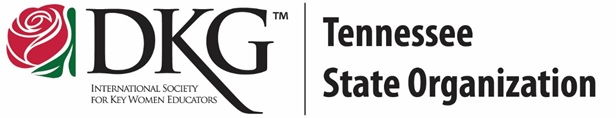 International Conventions & ConferencesName: 				       Chapter:			             DKG #:Tennessee has hosted two DKG International Conventions at the Opryland Hotel in Nashville. When were they held? The next International Convention will be held when and where?During both International Conferences and Conventions, what is the traditional activity Tennessee members enjoy?Which of the host city highlights Tennessee members have enjoyed during either a past International Convention or past Conference would you have enjoyed? Why?What would you hope to gain by attending a DKG International Conference or International Convention? 